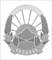 Република МакедонијаВЛАДА НА РЕПУБЛИКА МАКЕДОНИЈАГенерален секретаријатПРИЈАВА за кандидат за член на Советот за соработка помеѓу Владата на Република Македонија и граѓанскиот сектор од редот на здруженијата и фондациитеПо Јавен повик објавен на ден 23.05.2016 годинаПодатоци за организацијата1. Општи податоциИме на здружението/фондацијата: __________________________________________________Седиште и адреса: __________________________________________________________________Регистарски број (ЕМБС)  и  датум на упис во Централниот регистар на Република Македонија: ________________________________________________________________________Единствен даночен број: ____________________________________________________________Телефон за контакт и  е – пошта: ____________________________________________________Име и презиме на овластеното лице за застапување: ________________________________Oбласт/и на дејствување согласно Статутот: ____________________________________________________________________________________________________________________________РесурсиДали здружението/фондацијата има обезбедено технички опремен канцелариски простор? да:     сопствен,     даден на користење,      изнајмен,         друго неВкупен број на членови на здружението/фондацијата: _______________________________Број на вработени/волонтери во здружението/фондацијата:  ________________________Мрежно работење и соработкаМрежи (домашни и меѓународни) во кои членува здружението/фондацијата:__________________________________________________________________________________________________________________________________________________________________________Краток осврт на: членство на здружението/фондацијата во работни групи за изработка на закони/стратегии,  реализирани проекти во соработка со други организации или со органи на државна управа и организирани координативни активности за организациите, во последните две години:____________________________________________________________________________________________________________________________________________________________________________________________________________________________________________________________________________________________________________________________________________________Податоци за кандидатот за член на Советот1. Општи податоциИме и презиме на кандидатот: ______________________________________________________Област на дејствување за која се предлага кандидатот (одберете само една област): развој на граѓанскиот сектор демократија и владеење на правото промоција и заштита на човековите права и антидискриминација економски и одржлив развој наука, образование и доживотно учење активизам на младите социјална заштита и заштита на деца заштита на маргинализираните лица и родова еднаквост заштита на здравјето и унапредување на квалитетот на живеењето земјоделство и рурален развој култура медиуми и информатичко општество заштита на животната срединаВид и степен на образование: _______________________________________________________Телефон за контакт и е - пошта: _____________________________________________________2. Професионално искуство на кандидатот за член на СоветотБрој на години на работно или волонтерско искуство во граѓанскиот сектор во областа за која се предлага __________________________________________________________Експертиза по прашања од граѓанскиот сектор во областа на дејствување за која се предлага (број на спроведени проекти како експерти, објавени публикации, учество во работни групи, мрежи или платформи и сл.) ____________________________________________________________________________________________________________________________________________________________________________________________________________________________________________________________________________________________________________________________________________________Место и датум                                                           Потпис на овластеното лице за застапување______________	   _____________________________					МП